TALLER DE ACTIVIDADES ESPECIALES DE RECUPERACIÓNEDUCACIÓN ARTÍSTICAGRADO: Caminar en secundaria 02 grado 8°-9DOCENTE: NELCY EUGENIA TAVERA -  YAMILE HENAO TOROPara alcanzar los desempeños básicos en el Área de Educación Artística para este grado, es necesario observar primero el cuadro de contenidos contemplados por periodos, para orientar el taller de actividades complementarias, QUE ESTA CONSIGNADO EN LA PARTE INFERIOR DE CADA PERIODO.NOTA: EL DÍA DE LA SUSTENTACIÓN, ES INDISPENSABLE LA PRESENTACIÓN DEL BLOCK DE TRABAJO  COMPLETO, CON TODOS LOS TALLERES PENDIENTES Y LOS REVISADOS DURANTE EL AÑO, ADEMAS DE LAS ACTIVIDADES PROPUESTAS EN EL SIGUIENTE CUADRO PARA CADA PERIODO. Y ADICIONAL A ESTO 5 ZENTANGLES INVENTADOS DE UNA PÁGINA CADA UNO. Lea muy bien el archivo de power point (guía compartida para la elaboración de presentaciones en  power point ),  y realice una presentación en power point en donde expliques los periodos del arte: Prehistoria (Paleolítico, Neolítico, Edad de los Metales) Arte antiguo (Mesopotamia, Egipto,  America, África, India, China, Japón), Arte Clásico (Grecia y Roma), Arte Medieval (Arte paleocristiano, Arte germánico, Arte prerrománico, arte bizantino, Arte románico, Arte gótico) Arte de la Edad Moderna (Renacimiento, Manierismo, Barroco, Rococó, Neoclasicismo) Arte contemporáneo (Romanticismo, Realismo, Impresionismo, Simbolismo. Modernismo, Fotografía, Vanguardismo, teatro, Danza, cine, Historietas)  Prepare con ello una exposición.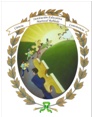 INSTITUCION EDUCATIVA MARISCAL ROBLEDOCODIGO: GA-FO-61VERSION: 2PLAN DE APOYO NIVELACION Y SUPERACION DE DIFICULTADES ACADEMICAS ANUALFECHA: 14/06/2012FECHA: 14/06/2012AREA: EDUCACION ARTISTICA             GRADO: CS 2.2AÑO VIGENCIA: 2018AÑO VIGENCIA: 2018GRADO  8°-9°GRADO  8°-9°GRADO  8°-9°GRADO  8°-9°GRADO  8°-9°CONTENIDOINDICADORINDICADORPRIMER PERIODOCONCEPTUALComprende los fundamentos básicos del dibujo de isométricos, y su proyección de vistas Comprende los fundamentos básicos del dibujo de isométricos, y su proyección de vistas PRIMER PERIODOPROCEDIMENTALEl dibujo de isométricos, y su proyección de vistas empleando adecuadamente los implementos de trabajo, y diferenciando los ángulos de proyección. El dibujo de isométricos, y su proyección de vistas empleando adecuadamente los implementos de trabajo, y diferenciando los ángulos de proyección. PRIMER PERIODOACTITUDINALManifiesta  entusiasmo, sorpresa y alegría al  incursionar en nuevos lenguajes de representaciónManifiesta  entusiasmo, sorpresa y alegría al  incursionar en nuevos lenguajes de representaciónACTIVIADADINVESTIGA EL ORIGEN DEL DIBUJO TECNICOREALIZA UN PARALELO ENTRE LAS CARACTERISTICAS DEL DIBUJO ARTISTICO Y EL DIBUJO TECNICOREALIZA UN DIBUJO  ISOMETRICO  DE UN ESPACIO ARQUITECTONICO  EN EL QUE  ILUSTRES LO APRENDIDO.REALIZA UN MAPA CONCEPTUAL UTILIZANDO LA APLICACIÓN C-MAPhttp://www.dibujotecnico.com/descargarPdf/Generalidades-del-dibujo-tecnico.pdfINVESTIGA LOS POLIEDROS ESTRELLADOS Y REALIZA 2 EN ORIGAMI, MIRA TUTORIALIES DE YOUTUBE.INVESTIGA EL ORIGEN DEL DIBUJO TECNICOREALIZA UN PARALELO ENTRE LAS CARACTERISTICAS DEL DIBUJO ARTISTICO Y EL DIBUJO TECNICOREALIZA UN DIBUJO  ISOMETRICO  DE UN ESPACIO ARQUITECTONICO  EN EL QUE  ILUSTRES LO APRENDIDO.REALIZA UN MAPA CONCEPTUAL UTILIZANDO LA APLICACIÓN C-MAPhttp://www.dibujotecnico.com/descargarPdf/Generalidades-del-dibujo-tecnico.pdfINVESTIGA LOS POLIEDROS ESTRELLADOS Y REALIZA 2 EN ORIGAMI, MIRA TUTORIALIES DE YOUTUBE.TERCER PERIODOhistoria del arte desde renacimiento a la edad moderna aportes   a la sociedadCONCEPTUALIdentifica las características  de la Historia del arte, resaltando la tradición local y universal y valorando su aporte a la cultura en general Identifica las características  de la Historia del arte, resaltando la tradición local y universal y valorando su aporte a la cultura en general TERCER PERIODOhistoria del arte desde renacimiento a la edad moderna aportes   a la sociedadPROCEDIMENTALLa Elaboración de dibujos, maquetas, pinturas  y exposiciones en las que representa el valor simbólico    del arte en las diferentes épocas de la historia,  como patrimonio  social, histórico  y cultural de la humanidadLa Elaboración de dibujos, maquetas, pinturas  y exposiciones en las que representa el valor simbólico    del arte en las diferentes épocas de la historia,  como patrimonio  social, histórico  y cultural de la humanidadTERCER PERIODOhistoria del arte desde renacimiento a la edad moderna aportes   a la sociedadACTITUDINALEl Desarrollo de sus procesos de aprendizaje  con interés y alegría, valorando el patrimonio histórico artístico y social de la humanidad.El Desarrollo de sus procesos de aprendizaje  con interés y alegría, valorando el patrimonio histórico artístico y social de la humanidad.ACTIVIDAD INVESTIGA LOS ASPECTOS MAS SIGNIFICATIVOS PARA REALIZAR UN CUADRO DE CONTENIDOS  ( de la cultura, religión, economía, filosofía, las manifestaciones artísticas más destacadas, la arquitectura, la música, la escultura y la pintura.   entre otros,) DE CADA UNA  DE LAS SIGUIENTES EPOCAS.INVESTIGA LOS ASPECTOS MAS SIGNIFICATIVOS PARA REALIZAR UN CUADRO DE CONTENIDOS  ( de la cultura, religión, economía, filosofía, las manifestaciones artísticas más destacadas, la arquitectura, la música, la escultura y la pintura.   entre otros,) DE CADA UNA  DE LAS SIGUIENTES EPOCAS.CS 2-1CS 2-2TEMATICAMaria Paula BolivarDahiana AcostaShirley MosqueraPrehistoria (Paleolítico, Neolítico, Edad de los Metales)Miguel Angel GutierrezMadelin AyalaLaura Olayaantiguo (Mesopotamia, Egipto,  América, África, India, China, Japón)Juan Manuel RamirezJisella Diego PaniaguaArte Clásico (Grecia y Roma),Jean Carlos PalacioValentina CespedesCarol PaniaguaIsabel HolguínArte Medieval (Arte paleocristiano, Arte germánico, Arte prerrománico, arte bizantino, Arte románico, Arte gótico)Juan Manuel RamirezPablo EcheverryMariana RiosArte de la Edad Moderna (Renacimiento, Manierismo, Barroco, Rococó, Neoclasicismo)Victor TabordaSimón IzasaMaria Fernanda RojasMaria Isabel UranArte contemporáneo (Romanticismo, Realismo, Impresionismo, Simbolismo. Modernismo, Fotografía, Vanguardismo, teatro, Danza, cine, Historietas)